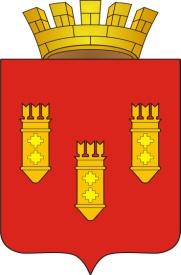 РЕШЕНИЕ                  Собрания депутатов	города Алатыря	седьмого созываот «29» марта 2023 г. №32/35-7В целях создания эффективных условий для недопущения коррупции в городе Алатыре, руководствуясь Федеральным законом от 25.12.2008 № 273-ФЗ «О противодействии коррупции», Указом Президента Российской Федерации от 29.06.2018 № 378 «О Национальном плане противодействия коррупции на 2018-2020 годы», Законом Чувашской Республики от 04.06.2007 №14 «О противодействии коррупции», Указом Президента РФ от 16 августа 2021 г. N 478 "О Национальном плане противодействия коррупции на 2021 - 2024 годы", в связи с кадровыми изменениями, Собрание депутатов города Алатыря седьмого созываР Е Ш И Л О:Внести изменения в решение Собрания депутатов города Алатыря шестого созыва от 28.10.2016 № 67/13-6 «Об утверждении Положения о Совете по противодействию коррупции в городе Алатыре Чувашской Республики», изложив Приложение №2 «Состав Совета по противодействию коррупции города Алатыря Чувашской Республики» в редакции Приложения к настоящему решению.Настоящее решение вступает в силу после его официального опубликования.Глава города Алатыря – председатель Собрания депутатов города Алатыря Чувашской Республикиседьмого созыва                                                                              В.Н. КосолапенковПриложение к решению Собрания депутатов города Алатыря седьмого созываот «29» марта 2023 г. №32/35-7СоставСовета по противодействию коррупции в городе Алатыре Чувашской РеспубликиЧлены Совета:О внесении изменений в решение Собрания депутатов города Алатыря шестого созыва от 28.10.2016 № 67/13-6  «Об утверждении Положения о Совете по противодействию коррупции в городе Алатыре Чувашской Республики»1.2. Косолапенков В.Н.Трифонов Д.В.Косолапенков В.Н.Трифонов Д.В.глава города Алатыря, председатель Собрания депутатов города Алатыря седьмого созыва – председатель Совета;глава администрации города Алатыря, заместитель председателя Совета;глава города Алатыря, председатель Собрания депутатов города Алатыря седьмого созыва – председатель Совета;глава администрации города Алатыря, заместитель председателя Совета;3.Мальцев В.А.начальник правового отдела администрации города Алатыря, секретарь Советаначальник правового отдела администрации города Алатыря, секретарь Совета4.5.Марунина  Н.В.Ермолаева Е.А.первый заместитель главы администрации по экономике и финансам – начальник отдела экономики администрации города Алатыря;заместитель главы администрации по социальным вопросам – начальник отдела образования и молодежной политики администрации города Алатыря;6.Колов К.И.заместитель главы администрации – начальник отдела архитектуры, градостроительства, транспорта, природопользования и жилищно-коммунального хозяйства администрации города Алатыря;7.Автаева Е.Ю.управляющий делами – начальник отдела организационно-контрольной и кадровой работы администрации города Алатыря;8.Пилина В.О.начальник отдела имущественных и земельных отношений администрации города Алатыря;9.Кандрашин В.А.начальник отдела культуры, по делам национальностей, туризма и архивного дела;10.Юклутова Э.В.начальник отдела социальной защиты населения города Алатыря и Алатырского района КУ «Центр предоставления мер социальной поддержки» Минтруда Чувашии (по согласованию);11.Горбатова Е.Ю.начальник отдела КУ  ЦЗН по г. Алатырь Минтруда Чувашии (по согласованию); 12.Ежова Т.Б.председатель Правления общественной организации «Центр русской культуры»  (по согласованию);13.Фомин А.В.начальник МО МВД РФ «Алатырский» (по согласованию);14Степанов В.И.Депутат Собрания депутатов города Алатыря Чувашской Республики седьмого созыва, директор муниципального бюджетного учреждения «Алатырский городской архив»15.Инякина В.А.председатель городского совета ветеранов (пенсионеров) войны и труда, Вооруженных Сил и правоохранительных органов (по согласованию);16.Рябова Н.А.председатель общественной организации «Территориальное общественное самоуправление «Северо – Восточный» (по согласованию)